                                                   CLIENT REFERRAL FORM                   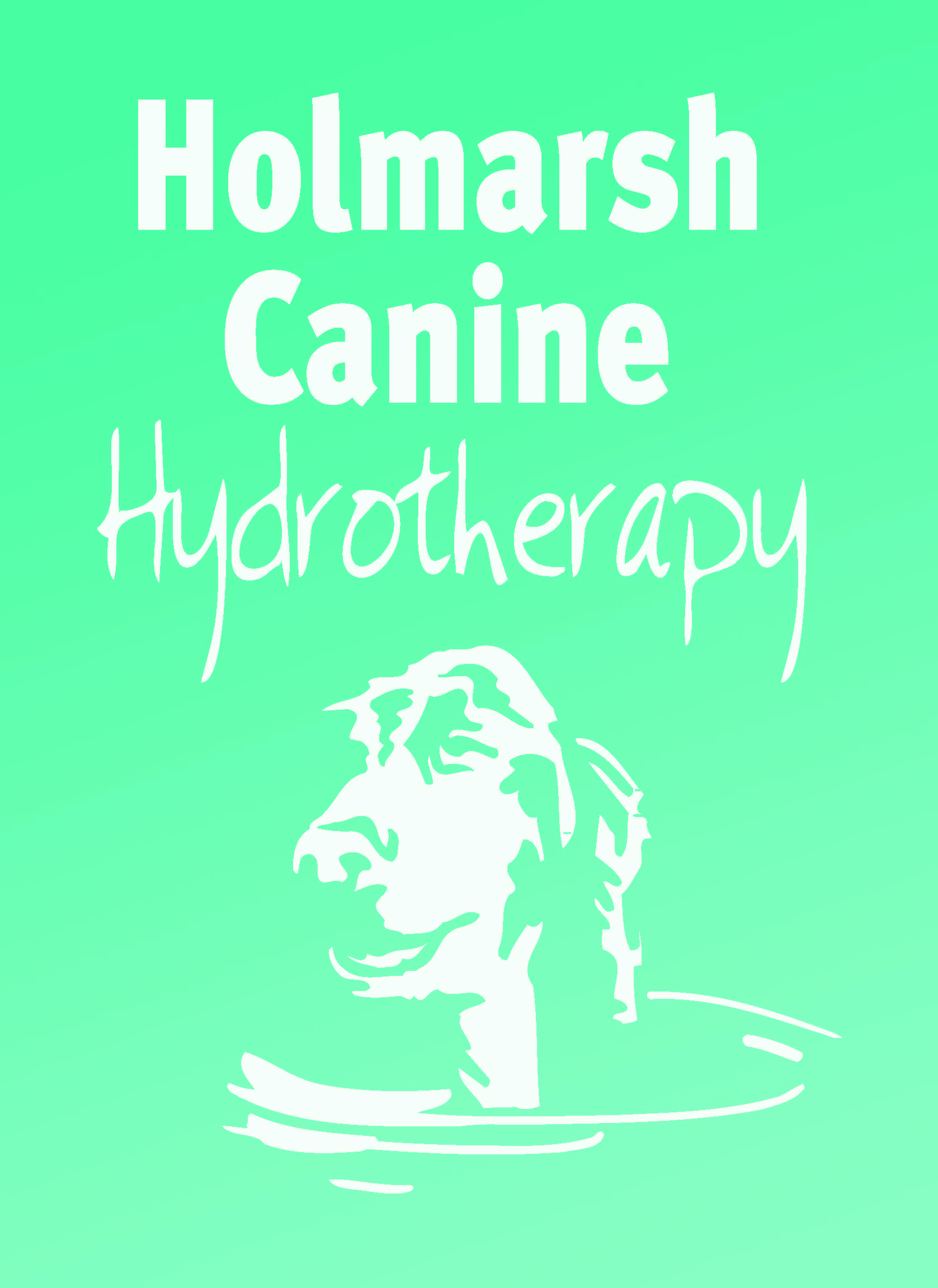 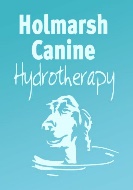       Holmarsh Canine Hydrotherapy • Upper Barlake Cottage • Pitcot Lane • Stratton on the Fosse • Radstock • SomersetBA3 4SX • Tel: 01761 239255 • Fax: 01761 239255 • Email: enquiries@holmarsh.co.ukOWNER’S DETAILSOWNER’S DETAILSNameAddressPostcodeTel. No.EmailDOG’S DETAILSDOG’S DETAILSDOG’S DETAILSDOG’S DETAILSDOG’S DETAILSDOG’S DETAILSNameSexIs Dog InsuredBreedDate of BirthInsurance CompanyColourVac. Expiry DatePolicy NumberVETERINARY DETAILS (This section MUST be completed and signed by the dog’s Veterinary Surgeon)VETERINARY DETAILS (This section MUST be completed and signed by the dog’s Veterinary Surgeon)VETERINARY DETAILS (This section MUST be completed and signed by the dog’s Veterinary Surgeon)VETERINARY DETAILS (This section MUST be completed and signed by the dog’s Veterinary Surgeon)Veterinary SurgeonPracticeAddressTel. No. Fax No.Email AddressSummary of the dog’s injury/condition, areas of caution, comments etc.,Summary of the dog’s injury/condition, areas of caution, comments etc.,Summary of the dog’s injury/condition, areas of caution, comments etc.,Summary of the dog’s injury/condition, areas of caution, comments etc.,Is the Dog on medication, if so what? Is the Dog on medication, if so what? Is the Dog on medication, if so what? Is the Dog on medication, if so what? IN YOUR OPINION, IS THE DOG NAMED ABOVE IN A SUITABLE STATE OF  TO UNDERGO HYDROTHERAPY TREATMENT  YES / NO *Signature                                                                                                       Date              /          /        .          * Please delete as applicableIN YOUR OPINION, IS THE DOG NAMED ABOVE IN A SUITABLE STATE OF  TO UNDERGO HYDROTHERAPY TREATMENT  YES / NO *Signature                                                                                                       Date              /          /        .          * Please delete as applicableIN YOUR OPINION, IS THE DOG NAMED ABOVE IN A SUITABLE STATE OF  TO UNDERGO HYDROTHERAPY TREATMENT  YES / NO *Signature                                                                                                       Date              /          /        .          * Please delete as applicableIN YOUR OPINION, IS THE DOG NAMED ABOVE IN A SUITABLE STATE OF  TO UNDERGO HYDROTHERAPY TREATMENT  YES / NO *Signature                                                                                                       Date              /          /        .          * Please delete as applicableI/WE DECLARE THAT I/WE AM/ARE THE LEGAL OWNER/S OF THE DOG NAMED ABOVE AND THAT THE INFORMATION SHOWN ON THIS FORM IS CORRECT. I AGREE TO HOLMARSH CANINE HYDROTHERAPY CONTACTING  ME IN THE FUTURE ABOUT OFFERS AND SERVICES I MAY BE INTERESTED IN . I AM ABLE TO OPT OUT OF FURTHER CONTACT AT ANY TIME.  Signature(s)                                                                                             Date            /             /  